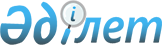 Об утверждении правил проведения раздельных сходов местного сообщества на территории поселка Шалгинск
					
			Утративший силу
			
			
		
					Решение ХXVIII сессии Каражалского городского маслихата Карагандинской области от 31 марта 2014 года № 220. Зарегистрировано Департаментом юстиции Карагандинской области 28 апреля 2014 года № 2622. Утратило силу решением Каражалского городского маслихата области Ұлытау от 18 августа 2022 года № 154
      Сноска. Утратило cилу решением Каражалского городского маслихата области Ұлытау от 18.08.2022 № 154 (вводится в действие по истечении десяти календарных дней после дня его первого официального опубликования).
      В соответствии с Законом Республики Казахстан от 23 января 2001 года "О местном государственном управлении и самоуправлении в Республике Казахстан", Постановлением Правительства Республики Казахстан от 18 октября 2013 года № 1106 "Об утверждении Типовых правил проведения раздельных сходов местного сообщества", городской маслихат РЕШИЛ:
      1. Утвердить прилагаемые правила проведения раздельных сходов местного сообщества на территории поселка Шалгинск. 
      2. Настоящее решение вводится в действие по истечении десяти календарных дней после дня его первого официального опубликования. Правила проведения раздельных сходов местного сообщества на территории поселка Шалгинск
1. Общие положения
      1. Настоящие правила проведения раздельных сходов местного сообщества на территории поселка Шалгинск (далее – Правила) разработаны в соответствии с пунктом 6 статьи 39-3 Закона Республики Казахстан от 23 января 2001 года "О местном государственном управлении и самоуправлении в Республике Казахстан", а также Типовыми правилами проведения раздельных сходов местного сообщества утвержденными Постановлением Правительства Республики Казахстан от 18 октября 2013 года № 1106 и устанавливает порядок проведения раздельных сходов местного сообщества жителей улицы, многоквартирного жилого дома на территории поселка Шалгинск. 
      2. Раздельный сход местного сообщества жителей улицы, многоквартирного жилого дома (далее – раздельный сход) на территории поселка Шалгинск созывается и проводится с целью избрания представителей для участия в сходе местного сообщества поселка Шалгинск. 2. Общие принципы проведения раздельного схода
      3. Раздельный сход созывается акимом поселка Шалгинск. Проведение раздельных сходов допускается при наличии положительного решения акима города Каражал на проведение схода местного сообщества.
      4. Члены местного сообщества участвуют в раздельном сходе лично и каждый из них обладает одним голосом.
      5. Не участвуют в раздельном сходе несовершеннолетние лица, лица, признанные судом недееспособными, а также лица, содержащиеся в местах лишения свободы по приговору суда.
      6. О времени, месте созыва раздельных сходов и обсуждаемых вопросах население местного сообщества оповещается не позднее чем за десять календарных дней до дня его проведения через средства массовой информации или иными способами. 
      7. Проведение раздельного схода в пределах улицы, многоквартирного жилого дома организуется акимом поселка Шалгинск.
      8. Перед открытием раздельного схода проводится регистрация присутствующих жителей соответствующей улицы, многоквартирного жилого дома, имеющих право в нем участвовать.
      9. Раздельный сход открывается акимом поселка Шалгинск или уполномоченным им лицом.
      Председателем раздельного схода являются аким поселка Шалгинск или уполномоченное им лицо.
      Для оформления протокола раздельного схода открытым голосованием избирается секретарь.
      10. Для участия в сходе местного сообщества участниками раздельного схода выдвигаются кандидатуры представителей жителей улицы, многоквартирного жилого дома в количественном составе от десяти жителей один человек.
      Количество представителей жителей улицы, многоквартирного жилого дома для участия в сходе местного сообщества определяется на основе принципа равного представительства.
      11. Голосование проводится открытым способом персонально по каждой кандидатуре. Избранными считаются кандидаты, набравшие наибольшие голоса участников раздельного схода.
      12. На раздельном сходе ведется протокол, который подписывается председателем и секретарем и передается в Государственное учреждение "Аппарат акима поселка Шалгинский".
      Сноска. Пункт 12 - в редакции решения Каражалского городского маслихата Карагандинской области от 23.12.2016 № 74 (вводится в действие по истечении десяти календарных дней после дня его первого официального опубликования).


					© 2012. РГП на ПХВ «Институт законодательства и правовой информации Республики Казахстан» Министерства юстиции Республики Казахстан
				
Председатель XXVIII сессии,
секретарь городского маслихата
З. ОспановаУтверждены
решением XXVIII сессии
Каражалского городского маслихата
от 31 марта 2014 года № 220